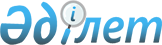 О внесении изменений и дополнения в решение Железинского районного маслихата от 27 декабря 2013 года N 164-5/23 "О бюджете Железинского района на 2014 - 2016 годы"Решение маслихата Железинского района Павлодарской области от 24 января 2014 года N 169-5/24. Зарегистрировано Департаментом юстиции Павлодарской области 10 февраля 2014 года N 3684      Примечание РЦПИ.

      В тексте документа сохранена пунктуация и орфография оригинала.

      В соответствии с подпунктом 4) пункта 2 и пунктом 4 статьи 106 Бюджетного Кодекса Республики Казахстан от 4 декабря 2008 года, подпунктом 1) пункта 1 статьи 6 Закона Республики Казахстан от 23 января 2001 года "О местном государственном управлении и самоуправлении в Республике Казахстан", решением Павлодарского областного маслихата от 10 января 2014 года N 233/28 "О внесении изменений и дополнений в решение областного маслихата (XXVI (внеочередная сессия), V созыв) от 13 декабря 2013 года N 198/26 "Об областном бюджете на 2014-2016 годы" Железинский районный маслихат РЕШИЛ:



      1. Внести в решение районного маслихата (XXIII сессия, V-созыв) от 27 декабря 2013 года N 164-5/23 "О бюджете Железинского района на 2014-2016 годы" (зарегистрированное в Реестре государственной регистрации нормативных правовых актов от 9 января 2014 года за N 3659, опубликованное в районных газетах "Родные просторы", "Туған өлке" от 18 января 2014 года N 3), следующие изменения и дополнение:



      в пункте 1:

      в подпункте 1):

      цифры "2243541" заменить цифрами "2296865";

      цифры "1764380" заменить цифрами "1817704";

      в подпункте 2):

      цифры "2241741" заменить цифрами "2309866";

      в подпункте 3):

      цифры "-6768" заменить цифрами "23790";

      дополнить абзацем следующего содержания:

      "бюджетные кредиты - 30558 тысяч тенге;";

      подпункт 5) изложить в новой редакции:

      "5) дефицит бюджета- - 38591 тысяч тенге;";

      подпункт 6) изложить в новой редакции:

      "6) финансирование дефицита бюджета-38591 тыс. тенге;";



      приложение 1 указанного решения изложить в новой редакции согласно приложения к настоящему решению.



      2. Контроль за исполнением настоящего решения возложить на постоянную комиссию социально-экономического развития и бюджета районного маслихата.



      3. Настоящее решение вводится в действие с 1 января 2014 года.      Председатель сессии Железинского

      районного маслихата

      Секретарь Железинского районного

      маслихата                                  В. Крутиков

Приложение               

к решению Железинского        

районного маслихата         

(XXIV внеочередной сессии, V созыва) 

от 22 января 2014 года N 169-5/24  Приложение 1             

к решению Железинского        

районного маслихата         

(XXIII очередная сессия, V созыв) 

от 27 декабря 2013 года N 164-5/23 Районный бюджет на 2014 год (с изменениями)
					© 2012. РГП на ПХВ «Институт законодательства и правовой информации Республики Казахстан» Министерства юстиции Республики Казахстан
				КатегорияКатегорияКатегорияКатегорияВсего (тыс. тенге)КлассКлассКлассВсего (тыс. тенге)ПодклассПодклассВсего (тыс. тенге)НаименованиеВсего (тыс. тенге)12345I. ДОХОДЫ22968651Налоговые поступления47143801Подоходный налог1561562Индивидуальный подоходный налог15615603Социальный налог1229941Социальный налог12299404Налоги на собственность1811241Налоги на имущество1480933Земельный налог16274Налог на транспортные средства192595Единый земельный налог1214505Внутренние налоги на товары, работы и услуги92482Акцизы18533Поступления за использование природных и других ресурсов24244Сборы за ведение предпринимательской и профессиональной деятельности497108Обязательные платежи, взимаемые за совершение юридически значимых действий и (или) выдачу документов уполномоченными на то государственными органами или должностными лицами19161Государственная пошлина19162Неналоговые поступления592601Доходы от государственной собственности19825Доходы от аренды имущества, находящегося в государственной собственности19167Вознаграждения по кредитам, выданным из государственного бюджета89Прочие налоги от государственной собственности5802Поступления от реализации товаров (работ, услуг) государственными учреждениями, финансируемыми из государственного бюджета961Поступления от реализации товаров (работ, услуг) государственными учреждениями, финансируемыми из государственного бюджета9606Прочие неналоговые поступления38481Прочие неналоговые поступления38483Поступления от продажи основного капитала179701Продажа государственного имущества, закрепленного за государственными учреждениями811Продажа государственного имущества, закрепленного за государственными учреждениями8103Продажа земли и нематериальных активов17161Продажа земли14132Продажа нематериальных активов3034Поступления трансфертов181770402Трансферты из вышестоящих органов государственного управления18177042Трансферты из областного бюджета1817704Функциональная группаФункциональная группаФункциональная группаФункциональная группаФункциональная группаВсего тыс. тенгеФункциональная подгруппаФункциональная подгруппаФункциональная подгруппаФункциональная подгруппаВсего тыс. тенгеАдминистратор бюджетных программАдминистратор бюджетных программАдминистратор бюджетных программВсего тыс. тенгеПрограммаПрограммаВсего тыс. тенгеНаименованиеВсего тыс. тенге123467II. ЗАТРАТЫ230986601Государственные услуги общего характера2671651Представительные, исполнительные и другие органы, выполняющие общие функции государственного управления236489112Аппарат маслихата района (города областного значения)11718001Услуги по обеспечению деятельности маслихата района (города областного значения)11261003Капитальные расходы государственного органа457122Аппарат акима района (города областного значения)71120001Услуги по обеспечению деятельности акима района (города областного значения)67620003Капитальные расходы государственного органа3500123Аппарат акима района в городе, города районного значения, поселка, села, сельского округа153651001Услуги по обеспечению деятельности акима района в городе, города районного значения, поселка, села, сельского округа141249022Капитальные расходы государственного органа5430032Капитальные расходы подведомственных государственных учреждений и организаций69722Финансовая деятельность12747452Отдел финансов района (города областного значения)12747001Услуги по реализации государственной политики в области исполнения бюджета района (города областного значения) и управления коммунальной собственностью района (города областного значения)10732003Проведение оценки имущества в целях налогообложения738010Приватизация, управление коммунальным имуществом, постприватизационная деятельность и регулирование споров, связанных с этим257011Учет, хранение, оценка и реализация имущества, поступившего в коммунальную собственность10205Планирование и статистическая деятельность17929453Отдел экономики и бюджетного планирования района (города областного значения)17929001Услуги по реализации государственной политики в области формирования и развития экономической политики, системы государственного планирования и управления района (города областного значения)17139004Капитальные расходы государственного органа79002Оборона95781Военные нужды9175122Аппарат акима района (города областного значения)9175005Мероприятия в рамках исполнения всеобщей воинской обязанности91752Организация работы по чрезвычайным ситуациям403122Аппарат акима района (города областного значения)403007Мероприятия по профилактике и тушению степных пожаров районного (городского) масштаба, а также пожаров в населенных пунктах, в которых не созданы органы государственной противопожарной службы40304Образование14502741Дошкольное воспитание и обучение71656123Аппарат акима района в городе, города районного значения, поселка, села, сельского округа52185004Обеспечение деятельности организаций дошкольного воспитания и обучения35581041Реализация государственного образовательного заказа в дошкольных организациях образования16604464Отдел образования района (города областного значения)19471040Реализация государственного образовательного заказа в дошкольных организациях образования194712Начальное, основное среднее и общее среднее образование1303716123Аппарат акима района в городе, города районного значения, поселка, села, сельского округа7570005Организация бесплатного подвоза учащихся до школы и обратно в сельской местности7570464Отдел образования района (города областного значения)1296146003Общеобразовательное обучение1284928006Дополнительное образование для детей112189Прочие услуги в области образования74902464Отдел образования района (города областного значения)74902001Услуги по реализации государственной политики на местном уровне в области образования16295005Приобретение и доставка учебников, учебно-методических комплексов для государственных учреждений образования района (города областного значения)9944007Проведение школьных олимпиад, внешкольных мероприятий и конкурсов районного (городского) масштаба1715015Ежемесячная выплата денежных средств опекунам (попечителям) на содержание ребенка-сироты (детей-сирот), и ребенка (детей), оставшегося без попечения родителей11145067Капитальные расходы подведомственных государственных учреждений и организаций3580305Здравоохранение1939Прочие услуги в области здравоохранения193123Аппарат акима района в городе, города районного значения, поселка, села, сельского округа193002Организация в экстренных случаях доставки тяжелобольных людей до ближайшей организации здравоохранения, оказывающей врачебную помощь19306Социальная помощь и социальное обеспечение1013632Социальная помощь80334123Аппарат акима района в городе, города районного значения, поселка, села, сельского округа14807003Оказание социальной помощи нуждающимся гражданам на дому14807451Отдел занятости и социальных программ района (города областного значения)65527002Программа занятости16003004Оказание социальной помощи на приобретение топлива специалистам здравоохранения, образования, социального обеспечения, культуры, спорта и ветеринарии в сельской местности в соответствии с законодательством Республики Казахстан3570005Государственная адресная социальная помощь385006Оказание жилищной помощи471007Социальная помощь отдельным категориям нуждающихся граждан по решениям местных представительных органов37170010Материальное обеспечение детей-инвалидов, воспитывающихся и обучающихся на дому756016Государственные пособия на детей до 18 лет1245017Обеспечение нуждающихся инвалидов обязательными гигиеническими средствами и предоставление услуг специалистами жестового языка, индивидуальными помощниками в соответствии с индивидуальной программой реабилитации инвалида59279Прочие услуги в области социальной помощи и социального обеспечения21029451Отдел занятости и социальных программ района (города областного значения)21029001Услуги по реализации государственной политики на местном уровне в области обеспечения занятости и реализации социальных программ для населения20255011Оплата услуг по зачислению, выплате и доставке пособий и других социальных выплат628050Реализация Плана мероприятий по обеспечению прав и улучшению качества жизни инвалидов14607Жилищно-коммунальное хозяйство1257501Жилищное хозяйство34699123Аппарат акима района в городе, города районного значения, поселка, села, сельского округа3318007Организация сохранения государственного жилищного фонда города районного значения, поселка, села, сельского округа332027Ремонт и благоустройство объектов в рамках развития городов и сельских населенных пунктов по Дорожной карте занятости 20202986458Отдел жилищно-коммунального хозяйства, пассажирского транспорта и автомобильных дорог района (города областного значения)28481004Обеспечение жильем отдельных категорий граждан745005Снос аварийного и ветхого жилья80041Ремонт и благоустройство объектов в рамках развития городов и сельских населенных пунктов по Дорожной карте занятости 202027656464Отдел образования района (города областного значения)2900026Ремонт объектов в рамках развития городов и сельских населенных пунктов по Дорожной карте занятости 202029002Коммунальное хозяйство63108123Аппарат акима района в городе, города районного значения, поселка, села, сельского округа1061014Организация водоснабжения населенных пунктов1061458Отдел жилищно-коммунального хозяйства, пассажирского транспорта и автомобильных дорог района (города областного значения)20597012Функционирование системы водоснабжения и водоотведения3247028Развитие коммунального хозяйства17350466Отдел архитектуры, градостроительства и строительства района (города областного значения)41450058Развитие системы водоснабжения и водоотведения в сельских населенных пунктах414503Благоустройство населенных пунктов27943123Аппарат акима района в городе, города районного значения, поселка, села, сельского округа26243008Освещение улиц населенных пунктов12158009Обеспечение санитарии населенных пунктов4318010Содержание мест захоронений и погребение безродных122011Благоустройство и озеленение населенных пунктов9645458Отдел жилищно-коммунального хозяйства, пассажирского транспорта и автомобильных дорог района (города областного значения)1700048Развитие благоустройства городов и населенных пунктов170008Культура, спорт, туризм и информационное пространство1904461Деятельность в области культуры108570123Аппарат акима района в городе, города районного значения, поселка, села, сельского округа104382006Поддержка культурно-досуговой работы на местном уровне104382457Отдел культуры, развития языков, физической культуры и спорта района (города областного значения)4188015Обеспечение сохранности историко - культурного наследия и доступа к ним41882Спорт6890123Аппарат акима района в городе, города районного значения, поселка, села, сельского округа254028Реализация физкультурно-оздоровительных и спортивных мероприятий на местном уровне254457Отдел культуры, развития языков, физической культуры и спорта района (города областного значения)5436009Проведение спортивных соревнований на районном (города областного значения) уровне5436466Отдел архитектуры, градостроительства и строительства района (города областного значения)1200008Развитие объектов спорта12003Информационное пространство52499456Отдел внутренней политики района (города областного значения)13044002Услуги по проведению государственной информационной политики через газеты и журналы11628005Услуги по проведению государственной информационной политики через телерадиовещание1416457Отдел культуры, развития языков, физической культуры и спорта района (города областного значения)39455006Функционирование районных (городских) библиотек39097007Развитие государственного языка и других языков народа Казахстана3589Прочие услуги по организации культуры, спорта, туризма и информационного пространства22487456Отдел внутренней политики района (города областного значения)9627001Услуги по реализации государственной политики на местном уровне в области информации, укрепления государственности и формирования социального оптимизма граждан7975003Реализация мероприятий в сфере молодежной политики1392006Капитальные расходы государственного органа260457Отдел культуры, развития языков, физической культуры и спорта района (города областного значения)12860001Услуги по реализации государственной политики на местном уровне в области культуры, развития языков, физической культуры и спорта10672032Капитальные расходы подведомственных государственных учреждений и организаций218810Сельское, водное, лесное, рыбное хозяйство, особо охраняемые природные территории, охрана окружающей среды и животного мира, земельные отношения762511Сельское хозяйство18183453Отдел экономики и бюджетного планирования района (города областного значения)9537099Реализация мер по оказанию социальной поддержки специалистов9537473Отдел ветеринарии района (города областного значения)8646001Услуги по реализации государственной политики на местном уровне в сфере ветеринарии6938005Обеспечение функционирования скотомогильников (биотермических ям)100007Организация отлова и уничтожения бродячих собак и кошек745008Возмещение владельцам стоимости изымаемых и уничтожаемых больных животных, продуктов и сырья животного происхождения8636Земельные отношения22988463Отдел земельных отношений района (города областного значения)22988001Услуги по реализации государственной политики в области регулирования земельных отношений на территории района (города областного значения)13367006Землеустройство, проводимое при установлении границ районов, городов областного значения, районного значения, сельских округов, поселков, сел7821007Капитальные расходы государственного органа18009Прочие услуги в области сельского, водного, лесного, рыбного хозяйства, охраны окружающей среды и земельных отношений35080473Отдел ветеринарии района (города областного значения)35080011Проведение противоэпизоотических мероприятий3508011Промышленность, архитектурная, градостроительная и строительная деятельность106422Архитектурная, градостроительная и строительная деятельность10642466Отдел архитектуры, градостроительства и строительства района (города областного значения)10642001Услуги по реализации государственной политики в области строительства, улучшения архитектурного облика городов, районов и населенных пунктов области и обеспечению рационального и эффективного градостроительного освоения территории района (города областного значения)7531013Разработка схем градостроительного развития территории района, генеральных планов городов районного (областного) значения, поселков и иных сельских населенных пунктов2788015Капитальные расходы государственного органа32312Транспорт и коммуникации300051Автомобильный транспорт30005123Аппарат акима района в городе, города районного значения, поселка, села, сельского округа17005013Обеспечение функционирования автомобильных дорог в городах районного значения, поселках, селах, сельских округах17005458Отдел жилищно-коммунального хозяйства, пассажирского транспорта и автомобильных дорог района (города областного значения)13000023Обеспечение функционирования автомобильных дорог1300013Прочие481913Поддержка предпринимательской деятельности и защита конкуренции370454Отдел предпринимательства и сельского хозяйства района (города областного значения)370006Поддержка предпринимательской деятельности3709Прочие47821123Аппарат акима района в городе, города районного значения, поселка, села, сельского округа15407040Реализация мер по содействию экономическому развитию регионов в рамках Программы "Развитие регионов"15407452Отдел финансов района (города областного значения)4007012Резерв местного исполнительного органа района (города областного значения)4007454Отдел предпринимательства и сельского хозяйства района (города областного значения)18639001Услуги по реализации государственной политики на местном уровне в области развития предпринимательства и сельского хозяйства18139007Капитальные расходы государственного органа500458Отдел жилищно-коммунального хозяйства, пассажирского транспорта и автомобильных дорог района (города областного значения)9768001Услуги по реализации государственной политики на местном уровне в области жилищно-коммунального хозяйства, пассажирского транспорта и автомобильных дорог9618013Капитальные расходы государственного органа15014Обслуживание долга81Обслуживание долга8452Отдел финансов района (города областного значения)8013Обслуживание долга местных исполнительных органов по выплате вознаграждений и иных платежей по займам из областного бюджета8III.ЧИСТОЕ БЮДЖЕТНОЕ КРЕДИТОВАНИЕ2379010Сельское, водное, лесное, рыбное хозяйство, особо охраняемые природные территории, охрана окружающей среды и животного мира, земельные отношения305581Сельское хозяйство30558453Отдел экономики и бюджетного планирования района (города областного значения)30558006Бюджетные кредиты для реализация мер социальной поддержки специалистов305585Погашение бюджетных кредитов676801Погашение бюджетных кредитов67681Погашение бюджетных кредитов, выданных из государственного бюджета6768IV.САЛЬДО ПО ОПЕРАЦИЯМ С ФИНАНСОВЫМИ АКТИВАМИ1800Приобретение финансовых активов180013Прочие18009Прочие1800456Отдел внутренней политики района (города областного значения)1800065Формирование или увеличение уставного капитала юридических лиц1800V.ДЕФИЦИТ БЮДЖЕТА-38591VI.ФИНАНСИРОВАНИЕ ДЕФИЦИТА БЮДЖЕТА38591